小規模プロジェクト定義テンプレート		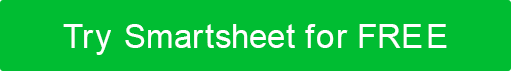 ステップ1.プロジェクト成果物すべてのプロジェクト成果物をリストアップし、それぞれについて簡単に説明してください。日付をリストしないでください。必要に応じて行を追加します。ステップ2.プロジェクトタスク一覧前のセクションでリストした成果物に基づいて、完了するすべてのプロジェクトタスクをリストしてください。日付をリストしないでください。必要に応じて行を追加します。または、作業分解構造 (WBS) をスコープステートメントにアタッチすることもできます。 ステップ3. 範囲外ステップ4.プロジェクトの前提条件真実、現実、または確実と見なされるプロジェクト要因をリストしてください。仮定には、通常、ある程度のリスクが伴います。ステップ 5.プロジェクトの制約ステップ 6.更新された見積もりステップ 7.承認プロジェクト番号プロジェクトの目的送信日プロジェクトの大まかな目標と、それが全体的なビジネス目標とどのように関連しているかを説明する。00/00/0000成果物番号形容123作業分解構造 (WBS) 添付いいえはい該当する場合はリンクを提供するタスク番号形容成果物番号...タスクを入力#123このプロジェクト は、以下を達成したり、以下を含めたりすることはありません 。このプロジェクトの成果として、完了または提供されない成果物またはタスクをリストしてください。いいえ。仮定123プロジェクト開始日ローンチ/稼働日プロジェクト終了日厳しい締め切りをリストするその他の日付/主要なマイルストーンの説明をリスト 
する[予算の制約]
 プロジェクト予算の制限 (合計プロジェクト予算、主要なプロジェクト成果物の最大予算) に関する情報を入力します。品質/パフォーマンスの制約
プロジェクトの機能、パフォーマンス、または品質の要件を入力します。機器/人員の
制約 プロジェクトに影響を与える機器または人員に関する制約を入力します。規制上の制約法律、ポリシー、またはその他の規制上の制約を入力します。プロジェクトの完了に必要な時間を見積もります。合計時間数を入力利害関係者の名前と役職利害関係者/承認者の役割承認のために提出された日付承認受領日免責事項Web サイトで Smartsheet が提供する記事、テンプレート、または情報は、参照のみを目的としています。当社は、情報を最新かつ正確に保つよう努めていますが、本ウェブサイトまたは本ウェブサイトに含まれる情報、記事、テンプレート、または関連グラフィックに関する完全性、正確性、信頼性、適合性、または可用性について、明示的または黙示的を問わず、いかなる種類の表明または保証も行いません。したがって、お客様がそのような情報に依拠する行為は、お客様ご自身の責任において厳格に行われるものとします。